 2020.12.3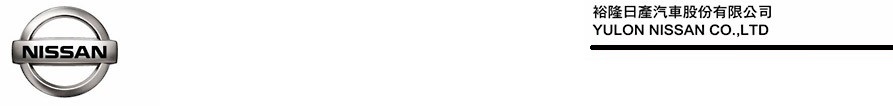 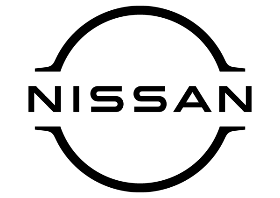 「NISSAN Can Share」限時分享嚴選精品好禮  最高優惠總價值達15萬元購車即贈瑞典精品伊萊克斯強效靜頻吸塵器  再享六大超值禮讚
	裕隆日產汽車堅持追求顧客滿意，並貼心提供車主高品質產品與服務，自12月1日起至12月31日止，限時隆重推出「NISSAN Can Share」購車優惠專案(註1)，凡入主NISSAN國產全車系(註2)，即可獲得瑞典精品伊萊克斯PURE Q9強效靜頻吸塵器(型號PQ91-3BW，定價24,900元)乙台，再享3萬元優惠購車金、多酚PM2.5負離子空氣濾網、臭氧殺菌服務、高額零利率分期、68無限延長保固，以及舊換新5萬元優先領專案等六大超值禮讚，最高優惠總價值達15萬元，讓消費者輕鬆與NISSAN一同享受精品質感生活。「NISSAN Can Share」限時好禮  購車即贈瑞典精品伊萊克斯強效靜頻吸塵器    裕隆日產表示，NISSAN與車主分享優質精品好禮，特別嚴選瑞典經典家電品牌伊萊克斯，活動期間內凡入主NISSAN國產全車系，即可獲得廣受好評的PURE Q9強效靜頻吸塵器，以斯堪地那維亞美學設計出的獨特質感外型，榮獲2020年德國iF產品設計大獎，更兼具管狀手持主機封閉式設計降噪技術、終端集塵達99%分離式氣旋系統、HEPA級五重高效過濾系統、不需倚靠牆壁即可自主站立設計、具備超強除蟎效果的UV床墊電動吸頭，以及獨家毛髮截斷科技等優質產品力，將居家打掃化繁為簡，讓所有NISSAN重視的車主輕鬆擁有美好生活體驗。「NISSAN Can Share」再享六大超值禮讚  最高優惠總價值達15萬元　　NISSAN為感謝廣大車主長期的支持與愛護，於歲末時節限時推出「NISSAN Can Share」購車優惠專案，活動期間內凡入主NISSAN國產全車系，即贈瑞典精品伊萊克斯PURE Q9強效靜頻吸塵器乙台，再享3萬元優惠購車金、多酚PM2.5負離子空氣濾網、臭氧殺菌服務、高額零利率分期、68無限延長保固，舊換新5萬元優先領專案等六大超值禮讚，最高優惠總價值達15萬元。裕隆日產誠摯邀請消費者親臨全國展示中心，體驗優質產品與貼心服務，輕鬆入主精品質感生活。詳情請參閱NISSAN官網http://www.nissan.com.tw/。註1：本專案優惠僅限於活動期間2020/12/1~2020/12/31，下訂NISSAN國產全車系新車並完成領牌程序者。法人公司車、大宗批(標)售、租賃車、計程車及政府機關購車方案等補助之領牌車輛及台灣本島以外地區、370Z、GT-R、ALTIMA、LEAF、JUKE等車型不適用之。註2：於本專案活動期間內訂購NISSAN國產全車系，完成新車領牌者於交車時可獲得伊萊克斯強效靜頻吸塵器(型號PQ91-3BW)乙組，限時優惠，敬請把握，並請於NISSAN經銷公司領取以上贈品。贈品以實物為準，恕不接受更換或折抵現金，本贈品之相關權利請參考伊萊克斯官網，贈品若有任何疑問請逕洽伊萊克斯客服專線0800-888-259或延松國際有限公司(02)8667-1899周小姐，裕隆日產汽車不負任何贈品擔保責任。本專案贈送之 3 萬元優惠購車金，詳細交易條件請洽各經銷公司，經銷公司並保留最後核准與否權利。本專案之多酚PM2.5負離子空調濾網(4片)，首片將逕行安裝於新車(ALL NEW SENTRA除外)，另外3片由NISSAN經銷公司服務廠保管(ALL NEW SENTRA為4片)，待客戶回廠定保時免費更換，多酚PM2.5負離子空調濾網電子抵用券於領牌後月底結算，次月10日後匯入系統並可於NISSAN CARE APP中查閱此抵用券使用狀況；臭氧殺菌服務為NISSAN交車前免費提供之服務。高額分期零利率專案需搭配指定貸款企業，分期專案係由經銷公司提供，分期付款與現金付款之建議售價相同，現金優惠購車總價與分期購車總價係有價差，詳細交易條件請洽各經銷公司，經銷公司並保留最後核准與否權利。6大系統8年無限里程(68無限)延長保固僅適用於NISSAN國產全車系，68無限延長保固係指6大系統8年(不限里程)延長保固。68無限延長保固之會員車主需配合至少每6個月或每1萬公里至NISSAN經銷公司服務廠選用定保套餐實施定期保養，並每年至NISSAN經銷公司為會員車輛辦理保險，並投保本專案指定保險公司之強制險及1,000元(含)以上任意主險，商用車、營業用車、租賃車及法人公司車及臺灣本島以外地區不適用之，詳細之權利與義務請洽各經銷公司或參閱NISSAN官網網頁說明。政府舊換新補助係指於2021/1/7前(是否延展依政府之公告為準)下訂新車並完成領牌且符合貨物稅條例換購新車退還減徵新車貨物稅5萬元資格者，補助與否以政府最終審核為準，相關程序及內容詳見NISSAN官網網頁或洽詢NISSAN展示中心。各車規之實際規格、配備及車色以實車為準，各配備之作動可能有其條件限制及安全警告，商品規格說明受限於廣告篇幅亦可能未盡完整，消費者於購買前務必洽詢NISSAN展示中心或參閱NISSAN官網詳閱相關說明。以上所示金額均為新臺幣。# # #聯絡方式：裕隆日產汽車股份有限公司公關室媒體專線：0800-371-171公司網站：www.nissan.com.tw